Министерство образования и науки Хабаровского краяКраевое государственное бюджетноепрофессиональное образовательное учреждение«Хабаровский торгово-экономический техникум»Методические рекомендациипо организации и выполнению самостоятельной работы по дисциплинеОсновы предпринимательской деятельностиДля специальности 38.02.01 Экономика и бухгалтерский учет (по отраслям)Хабаровск 2020 г.Пояснительная записка	Методические рекомендации составлены в соответствии рабочей программой дисциплины  Основы предпринимательской деятельности составлены в соответствии с рабочей программой ФГОС СПО и  предназначены для организации самостоятельной работы обучающихся специальности 38.02.01 Экономика и бухгалтерский учет (по отраслям).Самостоятельная работа в современном образовательном процессе рассматривается как форма организации обучения, которая способна обеспечивать самостоятельный поиск необходимой информации, творческое восприятие и осмысление учебного материала, разнообразные формы познавательной деятельности, развитие аналитических способностей, навыков контроля и планирования учебного времени, выработку умений и навыков рациональной организации учебного труда.В связи с этим одна из основных задач учебного процесса – научить студента работать самостоятельно. Научить учиться – это значит развивать способности и потребности к самостоятельному творчеству, повседневной планомерной работе над учебниками, периодической литературой, Интернет-ресурсами и т.д., активному участию в исследовательской работе.Методические рекомендации по организации и выполнению самостоятельной работы студентов по общепрофессиональной дисциплине Основы экономики, менеджмента и маркетинга включают:- перечень самостоятельных работ, наименование их тем, вид самостоятельной работы; - задание для выполнения, необходимый объем часов, определенный для выполнения работы; - методические рекомендации по выполнению каждого вида самостоятельной работы;- и критерии оценивания самостоятельных работ обучающихся;- список литературы для обучающихся. Результаты качества выполнения самостоятельной работы  оцениваются преподавателями и являются определяющими при проведении дифференцированных зачетов и экзаменов.Методические рекомендации по организации и выполнению  самостоятельной работы студентов.Самостоятельная  работа № 1 Тема 2.2. Резюме бизнес-планаВид самостоятельной  работы: составление глоссария (2 часа)Задание: составить глоссарий по нормативно-правовым актам, регламентирующим предпринимательскую деятельность объемом в 20 терминов. Глоссарий – словарь узкоспециализированных терминов в какой-либо отрасли знаний с толкованием.  Составление глоссария – вид самостоятельной работы студента, выражающейся в подборе и систематизации терминов, непонятных слов и выражений, встречающихся при изучении темы. Развивает у студентов способность выделять главные понятия темы и формулировать их. Оформляется письменно, включает название и значение терминов, слов и понятий в алфавитном порядке.Самостоятельная  работа № 2 Тема 2.2. Резюме бизнес-планаВид самостоятельной работы: составление сравнительной таблицы (2 часа)Задание: составить сравнительную таблицу организационно-правовых форм коммерческих и некоммерческих организаций на основании юридических норм Главы 4. Юридические лица ГК РФ.Сравнительная таблица - это таблица, которая требует не только заполнения данных по критериям, но и их сравнения между собой. Итог сравнения подводится в конце таблицы, в строке "выводы". Информация при заполнении должна быть сравнительной.Самостоятельная работа № 3Тема 2.3. План производства Вид самостоятельной работы: решение ситуационных задач  (2 часа) Задание: проанализировать предложенную ситуацию, описывающую производственную проблему и дать аргументированный ответ по ее разрешению.    Ситуация Кондитерское предприятие «Конди» занимается производством скоропортящихся продуктов со сроком хранения не более трех суток.Руководителю предприятия предложили продавать производимые продукты,в другой области затрачивая время на их перевозку и соответственно, уменьшая срок годности.Должен ли принять руководитель предприятия данное предложение?Почему?Самостоятельная работа № 4Тема 2.3. План производства Вид самостоятельной работы: решение расчетных задач  (2 часа) Задание: на основании исходных данных задачи определить:1) годовой плановый объем производства продукции;2) производственную мощность мебельного предприятия;3) возможность выполнения плана производства продукцииИсходные данные: мебельное предприятие на производственной площади 700 м2 осуществляет производство продукции - книжных шкафов. Режим работы предприятия: прерывная рабочая неделя, одна смена, продолжительность смены 8 ч. Технологическая трудоемкость изготовления одного шкафа составляет 14,3 ч. Норма площади одного рабочего места – 20 м2. Планом производства предусмотрен выпуск в среднем 15 шкафов в смену.Самостоятельная работа № 5 Тема 2.4. Организационный план Вид самостоятельной работы: проработка конспект лекции (2 часа) Задание: проработать конспект лекции «Организационный план предприятия» об основных задачах кадрового обеспечения предпринимательской деятельности и основных действиях по подбору кадров. Источник информации для проработки: глава  3. «Современные методы набора персонала», страницы с 31 по 36 включительно учебного пособия Моисеевой Е. Г. Управление персоналом. Современные методы и технологии (№ 8 в списке литературы).    Конспектирование - краткое и последовательное изложение содержания.Конспект - сложный способ изложения содержания книги или статьи в логической последовательности. Конспект аккумулирует в себе предыдущие виды записи, позволяет всесторонне охватить содержание книги, статьи. Поэтому умение составлять план, тезисы, делать выписки и другие записи определяет и технологию составления.При оформлении конспекта необходимо стремиться к емкости каждого предложения. Мысли автора книги следует излагать кратко, заботясь о стиле и выразительности написанного. Число дополнительных элементов конспекта должно быть логически обоснованным, записи должны распределяться в определенной последовательности, отвечающей логической структуре произведения. Для уточнения и дополнения необходимо оставлять поля. Овладение навыками конспектирования требует от обучающегося целеустремленности, повседневной самостоятельной работы.Самостоятельная работа № 6 Тема 2.4. Организационный план Вид самостоятельной работы: решение ситуационных задач  (2 часа) Задание: 1.Разработать и составить схему организационной структуры управления описанного торгового предприятия.2. Определить тип организационной структуры управления.3. Перечислите достоинства и недостатки данной структуры.Описание организационной структуры торгового предприятия.Предприятие ООО «Восток» осуществляет розничную торговлю продовольственными товарами в широком ассортименте, кроме того, предприятие осуществляет производство и реализацию собственной кулинарной продукции. Тип предприятия розничной торговли – супермаркет. Возглавляет предприятие генеральный директор. В его подчинении находятся: главный бухгалтер (1 штатная единица), администратор торгового зала (2 штатные единицы), товаровед (3 штатные единицы), начальник отдела кадров (1 штатная единица), начальник административно-хозяйственного отдела (1 штатная единица), специалист по маркетингу (1 штатная единица), главный технолог (1 штатная единица). В подчинении главного бухгалтера находятся бухгалтерия (бухгалтеры по учету ТМЦ, учету и расчету заработной платы, расчетам с поставщиками, по налоговому учету (всего 4 штатные единицы)) и склад (заведующий складом (1 штатная единица), кладовщики (3 штатные единицы), грузчики (4 штатные единицы)).В торговом зале работают 12 продавцов-кассиров, непосредственное руководство которыми осуществляет старший продавец-кассир, 4 мерчендайзера, 4 уборщика и 2 вспомогательных работника, которые осуществляют текущий ремонт торгового оборудования и т.п..На предприятии трудится так же специалисты по приемке товара (4 штатные единицы, фасовщики (3 штатные единицы), специалист по договорной работе (поставщики) (1 штатная единица), операторы ПК (4 штатные единицы).В кулинарном цехе работают 4 повара и 2 пекаря.Самостоятельная работа № 7 Тема 2.5. Анализ рынков сбыта и основных конкурентов. План маркетинга Вид самостоятельной работы: решение ситуационных задач  (2 часа) Задание: внимательно прочитайте условие задачи и дайте ответы на предложенные вопросы.Условие задачи:Для повышения эффективности работы и конкурентоспособности предприятия руководство кондитерского магазина «София» приняло решение о проведении маркетингового исследования. Цель исследования: выявить предпочтения покупателей по группе конфет, глазированных шоколадной глазурью.Какой тип исследований и почему был наиболее уместен в данной ситуации: полевые, кабинетные?Какие рекомендации по методам сбора и обработки информации Вы могли бы предложить в соответствии с выбранным типом исследований?Самостоятельная работа № 8 Тема 2.5. Анализ рынков сбыта и основных конкурентов. План маркетинга Вид самостоятельной работы: решение расчетных задач  (2 часа) Задание: на основании исходных данных задачи выявить наиболее привлекательный сегмент рынка по количественным параметрам, если известно: численность населения, проживающего в трех микрорайонах города равна:1-й микрорайон = 17 тыс. чел.,2-й микрорайон = 20 тыс. чел.,3-й микрорайон = 18 тыс. чел.Ни одна аналогичная фирма не обслуживает 1 микрорайон. Во 2-м микрорайоне действуют 2 аналогичных предприятия с годовым объемом, равным 18,0 тыс. руб., а в 3-м микрорайоне – предприятие с годовым объемом продаж – 17,0 тыс. руб. Рациональный норматив потребления данной продукции на одну тысячу жителей равен 1,3 тыс. руб. Обоснуйте свой ответ.Самостоятельная работа № 9 Тема 2.7. Оценка рисков и страхованиеВид самостоятельной работы: решение расчетных задач  (2 часа) Задание: на основании предложенных исходных данных рассчитать точку безубыточности. В первой ситуации в рублях, во второй ситуации – в натуральных единицах измерения.Ситуация 1 Рассчитать точку безубыточности для торгового предприятия – магазина одежды. В состав постоянных расходов, связанных с функционированием магазина, входят: -расходы на аренду; -заработная плата продавцов-консультантов; -отчисления с заработной платы (страховые взносы – 30% от общей суммы заработной платы); - расходы на коммунальные услуги; на рекламу. В таблице приведены суммы постоянных и переменных расходов, объем реализации (план).Ситуация 2Рассчитать точку безубыточности в натуральном выражении. Переменные и постоянные затраты отражены в таблице.Самостоятельная работа № 10 Тема 2.7. Оценка рисков и страхованиеВид самостоятельной работы: составление сравнительной таблицы (2 часа)Задание: составить сравнительную таблицу источников финансирования бизнес-проектов, указать название соответствующего метода финансирования (заполнить третий и четвертый столбцы таблицы), проведя анализ преимуществ и недостатков.Критерии оценки Вид самостоятельной работы – проработка конспектаФорма оценки самостоятельной работы обучающихся – «зачет»Работа считается зачтенной, если:- цель, постановка проблемы, гипотеза, выводы – обоснованные с научной точки зрения, логическая последовательность изложения выдержана;- работа грамотно оформлена, объем оптимален, требования к оформлению соблюдены;-текст хорошо изложен, выводы соответствуют поставленным целям.Вид самостоятельной работы – составление глоссарияФорма оценки самостоятельной работы обучающихся – «зачет»Работа считается зачтенной, если:- соответствие терминов теме;- смысловая логичность и точность изложения;- соответствие оформления требованиям.Вид самостоятельной работы – составление сравнительной таблицыФорма оценки самостоятельной работы обучающихся – «зачет»Работа считается зачтенной, если:- соответствие содержания теме;- логичность структуры таблицы;- правильный отбор информации;- наличие сравнительного характера изложения информации;- работа соответствует по оформлению всем требованиям.Вид самостоятельной работы – решение ситуационных задачФорма оценки самостоятельной работы обучающихся – «зачет»Работа считается зачтенной, если:- цель, постановка проблемы, гипотеза, выводы – обоснованные с научной точки зрения, логическая последовательность изложения выдержана;- работа грамотно оформлена, объем оптимален, требования к оформлению соблюдены;-текст хорошо изложен, выводы соответствуют поставленным целям.Вид самостоятельной работы – решение расчетных задачФорма оценки самостоятельной работы обучающихся – «зачет»Работа считается зачтенной, если:- задача решена верно, результат расчетов соответствует эталону;- работа грамотно оформлена, объем оптимален, требования к оформлению соблюдены;- изложен, выводы соответствуют поставленным целям, текст хорошо изложен.ЗаключениеМетодические рекомендации по организации и выполнению самостоятельной работы студентов по общепрофессиональной дисциплине Основы предпринимательской деятельности для обучающихся по специальности 38.02.01 Экономика и бухгалтерский учет (по отраслям). Самостоятельная работа для студентов рассчитана на 20 часов охватывает все разделы программы общепрофессиональной дисциплины. Выполнение различных видов самостоятельной работы позволяет студентам:- закрепить, углубить, расширить и систематизировать знания, полученные во время занятий;- сформировать умения и навыки самостоятельного труда;- сформировать профессиональные умения,Способствует:- мотивированию регулярной целенаправленной работы по освоению специальности;- развитию самостоятельного мышления;- формированию способности к самоорганизации;- стимулированию интереса к исследовательской работе.Самостоятельная работа способствует развитию у будущих специалистов объективного творческого подхода к решению профессиональных задач, а в плане воспитания - чувства осознанной ответственности за свои действия.Список литературы для обучающихся:Печатные издания:Российская Федерация. Законы. Гражданский кодекс Российской Федерации: офиц. текст: [по сост. на 1 мая. 2016 г.]. М.: Омега-Л, 2016. – 688с. – (кодексы Российской Федерации).Российская Федерация. Законы. Налоговый кодекс Российской Федерации: [федер. закон: принят Гос.Думой 16 июля 1998 г.: по состоянию на 1 янв. 2016 г.]. М.: ЭЛИТ, 2016- 880с. (кодексы Российской Федерации). Российская Федерация. Законы. Трудовой кодекс Российской Федерации: федер. закон: [принят Гос.Думой  21 дек. 2001 г.: по состоянию на 26 апр. 2016 г.]М.: Рид Групп, 2016. – 256 с. – (Законодательство России с комментариями к изменениям).Голубев, А. А. Экономика, финансирование и управление инновационной деятельностью : учебное пособие / А. А. Голубев, А. И. Александрова, М. В. Скрипниченко. — Санкт-Петербург : Университет ИТМО, 2016. — 153 c.Драчева Е.Л., Юликов Л.И. Менеджмент: учебник для сред.проф. образования / Е.Л. Драчева, Л.И. Юликов М.: Издательский центр «Академия»,2013. – 304 с.Жабина С.Б., Бурдюгова О.М., Колесова А.В. Основы экономики, менеджмента и маркетинга в общественном питании: учебник для студентов СПО/ С.Б. Жабина, О.М. Бурдюгова, А.В.Колесова. 3-е изд. Стер.- М.: Издательский центр «Академия», 2015. – 336 с. Кузьмина Е. Е. Предпринимательская деятельность: учебное пособие для СПО / Е. Е. Кузьмина. — 3-е изд., пер. и доп. — М.: Издательство Юрайт, 2018. — 417 с.Моисеева Е. Г. Управление персоналом. Современные методы и технологии: учебное пособие / Е. Г. Моисеева. — Саратов: Вузовское образование, 2017. — 139 c. Носова С.С. Основы экономики: учебник СПО. / С.С. Носова. - Москва: КноРус,  2015. - 312 с. Потапова И.И. Калькуляция и учет: учеб.для  учащихся учреждений нач. проф. образования/ И.И. Потапова. М.: Образовательно-издательский центр «Академия»; ОАО «Московские учебники», 2013.-176с.Сергеев, А. А. Бизнес-планирование: учебник и практикум для СПО / А. А. Сергеев. — 3-е изд., испр. и доп. — М.: Издательство Юрайт, 2018. — 475 с.Чеберко, Е. Ф. Предпринимательская деятельность: учебник и практикум для СПО / Е. Ф. Чеберко. — М.: Издательство Юрайт, 2018. — 219 с.11.Беспалов М. В.  Особенности развития предпринимательской деятельности в условиях современной России: Учебное пособие — НИЦ ИНФРА-М, 2017. — 230 с.	Электронные издания:Российская Федерация. Законы. Федеральный закон "О развитии малого и среднего предпринимательства в Российской Федерации" от 24.07.2007 № 209-ФЗ (действующая редакция, 2016г) http://www.consultant.ruhttp:// www.Management-Portal.ru – справочная системаhttp:// www.Economi.gov.ruhttp:// www.Minfin.ru  - сайт Министерства финансов РФhttp://www.aup.ru – административно-управленческий порталПриложение 1Методические рекомендации по проработке конспекта лекцииКонспектирование – краткое и последовательное изложение содержания. Конспект – сложны способ изложения содержания книги или статьи в логической последовательности. Конспект аккумулирует в себе предыдущие виды записи, позволяет всесторонне охватить содержание книги, статьи. Поэтому умение составлять план, тезисы, делать выписки и другие записи определяет и технологию составления конспекта.Этапы работы над конспектом:Внимательно прочитайте текст. Уточните в справочной литературе непонятные слова. При записи не забудьте вынести справочные данные на поля конспекта;Выделите главное, составьте план;Кратко сформулируйте основные положения текста, отметьте аргументацию;Законспектируйте материал, четко следуя пунктам плана. При конспектировании старайтесь выразить мысль собственными словами. Записи следует вести четко и ясно.Грамотно записывайте цитаты. Цитируя, учитывайте лаконичность, значимость. В тексте конспекта желательно приводить не только тезисные положения, но и их доказательства. При оформлении конспекта необходимо стремиться к емкости каждого предложения. Мысли автора книги следует излагать кратко, заботясь о стиле и выразительности написанного. Число дополнительных элементов конспекта должно быть логически обоснованным, записи должны распределяться в определенной последовательности, отвечающей логической структуре произведения. Для уточнения и дополнения необходимо оставлять поля. Методические рекомендации по составлению глоссария.Глоссарий - это словарь определенных понятий или терминов, объединенных общей специфической тематикой.1.	Тщательно продумайте структуру глоссария так, чтобы она была строгой, но максимально простой. 2.	Для составления глоссариев использовать таблицы. 3.	Внимательно прочитайте и ознакомьтесь теоретическим материалам по теме.4.	Определите наиболее часто встречающиеся термины5.	 Составьте список из наиболее часто встречающихся терминов6.	Слова в глоссарии расположить в алфавитном порядке.7.	Составьте статьи глоссария. Статья глоссария - это определение термина. Она состоит из двух частей:1. Точная формулировка термина в именительном падеже;2. Содержательная часть, объемно раскрывающая смысл данного термина8.	Сделайте пробный материал. При составлении глоссария важно придерживаться следующих правил:- стремитесь к максимальной точности и достоверности информации;- старайтесь указывать корректные научные термины и избегать всякого рода жаргонизмов;- излагая несколько точек зрения в статье по поводу спорного вопроса, не принимайте ни одну из указанных позиций;- также не забывайте приводить в пример контекст, в котором может употреблять данный термин;- при желании в глоссарий можно включить не только отельные слова и термины, но и целые фразы.Методические рекомендации по составлению сравнительной таблицыСравнение – это определение общего и различного в сравниваемых объектах.Сравнительные таблицы помогают увидеть обучающимся не только отличительные признаки объектов, но и позволяют быстрее и прочнее запоминать информацию. Данная работа позволяет развивать следующие умения: выделять ключевые слова; систематизировать необходимую информацию; анализировать, сравнивать и обобщать информацию.План работы для самостоятельной работы 2:Ознакомьтесь со списком рекомендуемой литературы и источников . Определите критерии сравнения (характерные черты, черты сходства или черты различия).  Запишите их в виде краткого плана в шапку таблицы (по горизонтали).В первой  графе таблицы перечислить организационно-правовые формы коммерческих и некоммерческих предприятийВ соответствующей графе запишите сведения по каждой организационно-правовой форме (критерии для сравнения) Сформулируйте выводы о сходстве или отличии того, что вы сравниваете. Результаты сравнения (выводы) по каждому вопросу занесите в последнюю графу таблицыОбразец сравнительной таблицы (фрагмент)План работы для самостоятельной работы 10:Ознакомьтесь со списком рекомендуемой литературы и источников . Определите критерии сравнения (характерные черты, черты сходства или черты различия).  В соответствующей графе запишите сравнительные преимущества и недостатки  Сформулируйте выводы. Результаты сравнения (выводы) по каждому вопросу занесите в последнюю графу таблицыОбразец сравнительной таблицы (фрагмент)Методические рекомендации по решению ситуационных задачОдним из направлений самостоятельной работы студентов является решение ситуационных задач (кейсов), заключающееся в постановке и решении конкретных проблем на основе систематизации информации. Данный вид работы способствует развитию мышления, творческих навыков, усвоению знаний, компетенций, приобретенных в ходе активного исследования и самостоятельного решения задач. Полученный опыт позволяет студентам ставить и решать различные задачи как стандартные, так и нестандартные, связанные с их дальнейшей профессиональной деятельностью. Ответы на ситуационные задачи оформляются письменно.В своем решении студенты должны:1) сформулировать причины возникновения ситуации, спрогнозировать поведение участников кейса, обосновать необходимость получения дополнительных данных и определить источники их получения;2) продемонстрировать знания и умения относительно использования ситуативного и системного подхода, широты взглядов на проблему;3) разработать и продемонстрировать программу мероприятий, направленную на реализацию решения проблемы с помощью одного из научных методов (например, аналитического): проанализировать входные данные, превратить их в информацию; сформулировать проблему, цели и миссию, разработать «дерево» целей; выдвинуть возможные гипотезы и альтернативные варианты решения задачи; предложить направления их реализации, оценить итог. Для решения кейса студентам необходимо: 1. Объяснить ситуацию.2. Определить причины возникновения ситуации, спрогнозировать возможные варианты ее развития.3. Дать характеристику уже принятым мерам.4. Обсудить перспективные стратегии и действия, оценить и сравнить их эффективность.Работа над ситуационной задачей способствует освоению студентами следующих навыков и умений:– выявлению лиц, заинтересованных в сложившейся проблемной ситуации и умению учитывать их зачастую противоположные интересы;– учету внешнего окружения и его изменений при решении вопроса, его связи с другими проблемами, влияющими на ситуацию, возможностей и ограничений, возникающих извне;– поиску актуальной и надежной информации, ее оценке, определению ее влияния на ситуацию;– умению вести аргументированный диалог с различными членами своей и оппонирующей групп, а также других действующих лиц кейса (необходимо избегать субъективных представлений, которые могут привести к искаженному восприятию ситуации и ограничивать возможности решения проблемы);– умению работать с неполными, непроверенными, неофициальными данными в условиях неопределенности и неоднозначности;– умению определять содержание проблемной ситуации, выявлять факторы, влияющие на ее возникновение и развитие, существующие причинно-следственные связи и вероятные последствия планируемых к реализации действий;– умению формировать план мероприятий, направленных на решение конкретной ситуации;– умению отстаивать свою позицию и аргументированно убеждать оппонентов в правильности выбранного направления деятельности.Методические рекомендации по решению расчетных задачОдним из направлений самостоятельной работы студентов является решение расчетных задач. Это вид самостоятельной работы по пониманию смысла задач, применению формул при решении задач различных типов, анализу условий задачи. Данный вид самостоятельной работы способствует развитию мышления, творческих навыков, усвоению знаний, компетенций, приобретенных в ходе активного исследования и самостоятельного решения задач. Ответы на расчетные задачи, включая выводы по выполненным расчетам оформляются письменно.План выполнения и эталон решения самостоятельной работы 4 Внимательно прочитайте условие задачи2. Сначала определите эффективный фонд времени работы предприятия в планируемом году в условиях прерывной рабочей недели. Годовой плановый объем производства продукции определяется исходя из сменной производительности предприятия по выпуску шкафов и эффективного времени работы предприятия по плану на год (дн.), а производственная мощность рассчитывается по формуле  Эффективный фонд времени работы предприятия составляет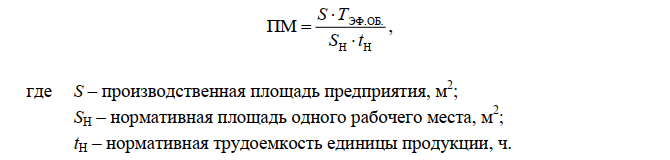 ТЭФ = (365 – 104 – 11) = 250 дн.ТЭФ = 250 · 8 = 2 000 ч.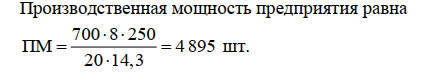 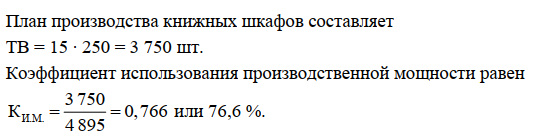 Сделайте вывод о том, насколько эффективно будет использоваться  производственная мощность предприятия при данном объеме выпуска продукции.План выполнения и эталон решения самостоятельной работы 8 Внимательно прочитайте условие задачиВ качестве выбора наиболее привлекательного сегмента рынка будем рассматривать незанятую конкурентами часть общей емкости рынка.Общую емкость рынка рассчитываем, учитывая численность населения, проживающего в каждом микрорайоне, а также норматив потребления. В микрорайоне №1 проживает 17 тыс. чел., на тысячу жителей потребление составляет 1,3 тыс. руб. Следовательно, общая емкость рынка в микрорайоне №1 составляет:Е1=17*1,3=22,1 тыс. руб.Аналогично рассчитываем емкость рынка во 2-м и 3-м микрорайонах:Е2=20*1,3=26,0 тыс. руб.,Е3=18*1,3=23,4 тыс. руб.Ни одна аналогичная фирма не обслуживает микрорайон №1. Следовательно, незанятая конкурентами часть общей емкости рынка микрорайона №1 составляет:ДЕ1=22,1 тыс. руб.В микрорайоне №2 действуют 2 аналогичных предприятия с годовым объемом равным 18,0 тыс. руб. Общая емкость рынка составляет 26,0 тыс. руб. Если в условии сказано, что 18 тыс. руб. – это общий объем продаж двух фирм, то незанятая конкурентами часть общей емкости рынка составляет:ДЕ2=26,0-18,0=8,0 тыс. руб.Если же в условии имеется в виде, что 18 тыс. руб. – это объем продаж каждой из фирм, то в данном случае весь рынок поделен между конкурентами. В связи с этим осуществлять деятельность в данном сегменте рынка будет весьма затруднительно.В микрорайоне №3 работает предприятие с годовым объемом продаж 17,0 тыс. руб. Незанятая этим конкурентом емкость рынка составляет:ДЕ=23,4-17,0=6,4 тыс. руб.Сделайте вывод о наиболее предпочтительном сегменте рынка (пример: сравнивая полученные результаты, приходим к выводу, что наиболее привлекательный сегмент рынка – это микрорайон №1 с максимальной незанятой конкурентами частью общей емкости рынка.)План выполнения и эталон решения самостоятельной работы 9 Внимательно прочитайте условие задачиДля решения ситуации 1:  сумма постоянных затрат равна 300 000 рублей. Выручка равна 2 400 000 рублей. Сумма переменных затрат, к которым относятся закупочные цены вещей, составит 600 000 рублей. Маржинальный доход равен: MR=2400000-600000=1800000 рублейКоэффициент маржинального дохода равен: КMR=1800000/2400000=0,75Точка безубыточности составит: BEP=300000/0,75=400 000 рублейСделать вывод (например: таким образом, магазину нужно продать одежды на 400 000 рублей, чтобы получить нулевую прибыль и достичь точки безубыточности. Все продажи свыше 400 000 рублей будут приносить прибыль. У магазина также есть запас финансовой прочности в 1 800 000 рублей. Запас финансовой прочности показывает, на какую сумму магазин может снизить выручку и не уйти в зону убытков)2.Для решения ситуации 2 точка безубыточности будет равна:BEP=FC/(P-AVC) где постоянные затраты FC; цена P; переменные затраты на единицу продукции AVC В данном случае по итогам расчета получится критический объем продаж в натуральном выражении. BEP=300000/(400-320)=3750 шт.3.Сделайте вывод, например: предприятию необходимо произвести 3750 штук товарной продукции, чтобы сработать в ноль, то есть достичь точки безубыточности. Превышение данного объема производства и продаж приведет к получению прибыли.№ п/пНаименование показателяСумма (количество)1Арендная плата, руб.1000002Заработная плата продавцов-консультантов, руб.1230803Отчисления от заработной платы (страховые взносы), руб.369204Затраты на коммунальные услуги, руб.150005Затраты на рекламу, руб.350006Средняя закупочная цена единицы товара, руб.10007Плановый объем продаж (шт.)6008Плановая выручка от реализации, руб. 2400000№ п/пНаименование показателяСумма (количество)1Общезаводские расходы, руб.800002Амортизационные отчисления, руб.1000003Заработная плата АУП, руб.1000004Затраты на коммунальные услуги, руб.200005Затраты на материалы (на единицу продукции), руб.1506Затраты на полуфабрикаты на единицу продукции, руб.907Заработная плата основных рабочих на единицу продукции, руб.608Отчисления с заработной платы на единицу продукции, руб.209Объем производства, шт.100010Розничная цена единицы продукции, руб.400Источники финансированияОсновные составляющиеПреимуществаНедостатки1. Внутренние 1. Уставный капитал2. добавочный капитал3. резервный капитал4. Чистая прибыль5. Амортизационный фонд6. Другие фонды2. Внешние1. Эмиссия акций2. Банковский кредит3.Облигационный займ4. Кредиторская задолженность5. производные финансовые инструментыОрганизационно-правовая формаЧленство, учредительствоПринадлежность имущества организацииИмущественные права и обязанности участников (учредителей)РеорганизацияКоммерческие организацииКоммерческие организацииКоммерческие организацииКоммерческие организацииКоммерческие организацииОбщество с ограниченной ответственностьюУчастниками могут быть граждане и юридические лица.От 1 до 50 участников.На праве собственностиУчастники общества с ограниченной ответственностью не отвечают по его обязательствам и несут риск убытков, связанных с деятельностью общества, в пределах стоимости принадлежащих им долей.Прибыль распределяется пропорционально долям.При выходе выплачивается действительная стоимость доли.Может быть преобразовано в акционерное общество, производственный кооператив или в товарищество.Не может быть реорганизовано в НКО, а также в унитарные коммерческие организации.Источники финансированияОсновные составляющиеПреимуществаНедостатки1. Внутренние 1. Уставный капитал2. добавочный капитал3. резервный капитал4. Чистая прибыль5. Амортизационный фонд6. Другие фонды- Легкость, доступность и быстрота мобилизации.- Снижение риска неплатежеспособности и банкротства.- Более высокая прибыльность в связи с отсутствием необходимости выплат по привлеченным и заемным источникам.- Сохранение собственности и управления учредителей.-Ограниченность объемов привлечения средств- Отвлечение собственных средств от хозяйственного оборота.- Ограниченность независимого контроля за эффективностью использования инвестиционных ресурсов.2. Внешние1. Эмиссия акций2. Банковский кредит3.Облигационный займ4. Кредиторская задолженность5. производные финансовые инструменты- Широкие возможности привлечения.- Использование финансовых возможностей прироста прибыли на вложенный капитал.- Возможность увеличения объема активов в периоды благоприятной конъюнктуры рынка- Сложность и длительность процедуры привлечения средств- Необходимость предоставления гарантий финансовой устойчивости.- Повышение риска неплатежеспособности и банкротства.- Уменьшение прибыли в связи с необходимостью выплат по привлеченным и заемным источникам- Возможность утраты собственности и управления компанией